Ozarks Transportation Organization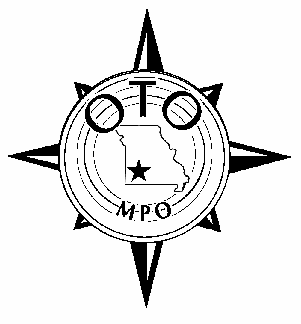 Bicycle-Pedestrian Advisory CommitteeAgendaJuly 9, 20131:00 to 3:00 p.m.Ozarks Transportation Organization
Holland Building – Suite 212205 Park Central East, Springfield, MissouriMinutes from May 7, 2013 MeetingBike/Ped Plan Implementation ReportBike/Ped PrioritiesBy-laws review – MembershipFY2014 Work Program ActivitiesAdjournSi usted necesita la ayuda de un traductor del idioma español, por favor comuníquese con la Debbie Parks al teléfono (417) 865-3042, cuando menos 48 horas antes de la junta. Persons who require special accommodations under the Americans with Disabilities Act or persons who require interpreter services (free of charge) should contact Debbie Parks at (417) 865-3042 at least 24 hours ahead of the meeting. If you need relay services please call the following numbers: 711 – Nationwide relay service; 1-800-735-2966 – Missouri TTY service; 1-800-735-0135 – Missouri voice carry-over service. OTO fully complies with Title VI of the Civil Rights Act of 1964 and related statutes and regulations in all programs and activities.  For more information or to obtain a Title VI Complaint Form, see www.ozarkstransportation.org or call (417) 865-3042. 